Анкета ребенкаАнна А.Сведения о ребенке Особенности характера Аня - приветливая, улыбчивая девочка. Любит проводить время в играх со сверстниками, у Ани много друзей. Ане нравится собирать пазлы, рисовать, танцевать.Этническое происхождение РусскиеМесто нахождения (жительства) ГБОУ РБ «Галтайская специальная (коррекционная) общеобразовательная школа-интернат».Возможная форма устройства ребенка Усыновление, Опека, ПопечительствоВидеоанкета https://changeonelife.ru/videoprofiles/anna-a-respublika-buryatiya/Пол ЖенскийДата рождения 2014 г.р.Приметы Особых примет нетЦвет волос СветлыеЦвет глаз Голубой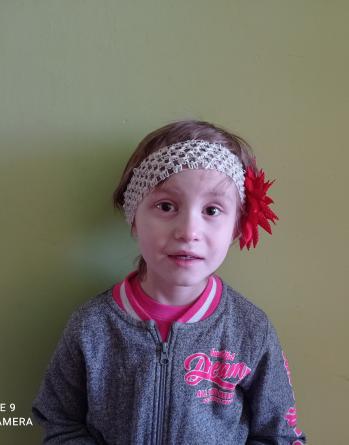 